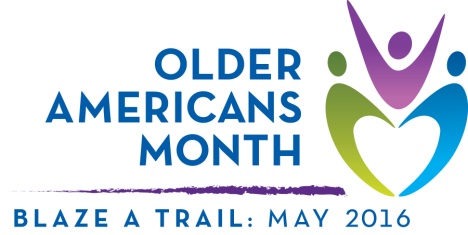 Sample ProclamationSupport from a mayor or governor can increase awareness about Older Americans Month. Use the sample below to request public recognition of Older Americans Month through a proclamation – a government document that officially recognizes an observance in your community.Older Americans Month 2016A ProclamationWhereas, [community, area, or organization] includes a community of older Americans who deserve recognition for their contributions to our nation; and Whereas, [community, area, or organization] recognizes that older adults are trailblazers—advocating for themselves, their peers, and their communities—paving the way for future generations; and Whereas, [community, area, or organization] is committed to raising awareness about issues facing older Americans and helping all individuals to thrive in communities of their choice for as long as possible; andWhereas, we appreciate the value of inclusion and support in helping older adults successfully contribute to and benefit from their communities; andWhereas, our community can provide opportunities to enrich the lives of individuals of all ages by: Promoting and engaging in activity, wellness, and social involvement.Emphasizing home- and community-based services that support independent living.Ensuring community members can benefit from the contributions and experience of older adults.Now therefore, [I/we] of [city/town, state] do hereby proclaim May 2016 to be Older Americans Month. [I/we] urge every resident to take time this month to acknowledge older adults and the people who serve them as powerful and vital individuals who greatly contribute to our community.Dated this [day] day of [month], 2016[Name of person/entity approving proclamation][Seal, if applicable]